IGCSEFM/C1 Tangent/Normal QuestionsIGCSE Questions[IGCSEFM June 2012 Paper 1 Q8] A curve has equation 
(a) When , show that the value of  is -7.
(b) Work out the equation of the tangent to the curve  at the point where .
[IGCSEFM June 2013 Paper Q8] A curve has equation 
(a) Work out .
(b) Work out the equation of the tangent to the curve at the point where 
Give your answer in the form 
[IGCSEFM Set Paper 1 Q11] Show that the tangents to the curve  at  and  are parallel.
[IGCSEFM Set 1 Paper 2 Q17] Work out the equation of the normal to the curve  at the point (1, 2). Give your answer in the form .
[IGCSEFM Set 2 Paper 1 Q15] The graph shows a sketch of . The curve intersects the -axis at  and .

Show that the tangents at  and  are perpendicular.
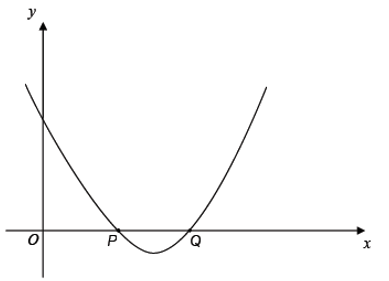 [IGCSEFM Set 4 Paper 2 Q20] A sketch of the curve  is shown.
 and  are points on the curve.

(a) Write down the coordinates of point .
(b) Show that the normal to the curve at  intersects the curve again at .




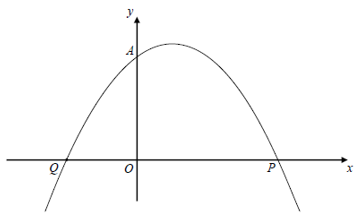 [IGCSEFM Specimen Paper 2 Q22] The diagram shows the graph of 
The curve cuts the -axis at the points  and .
The tangent to the curve at the point (5,8) cuts the -axis at the point .

Show that .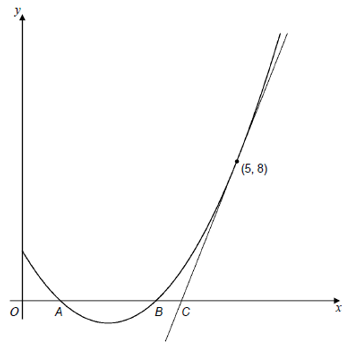 C1 Questions[Jan 2013 Q11]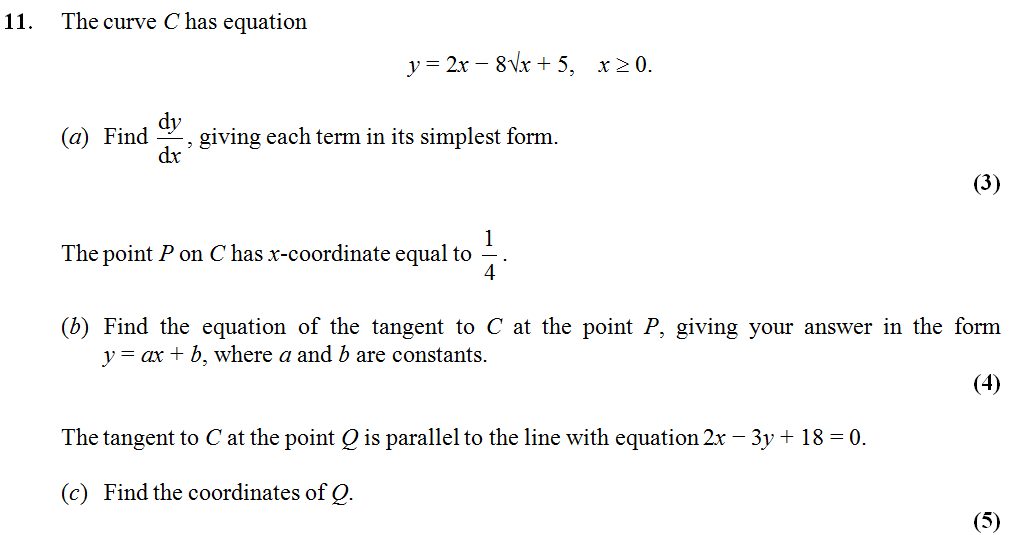 [June 2011 Q10]
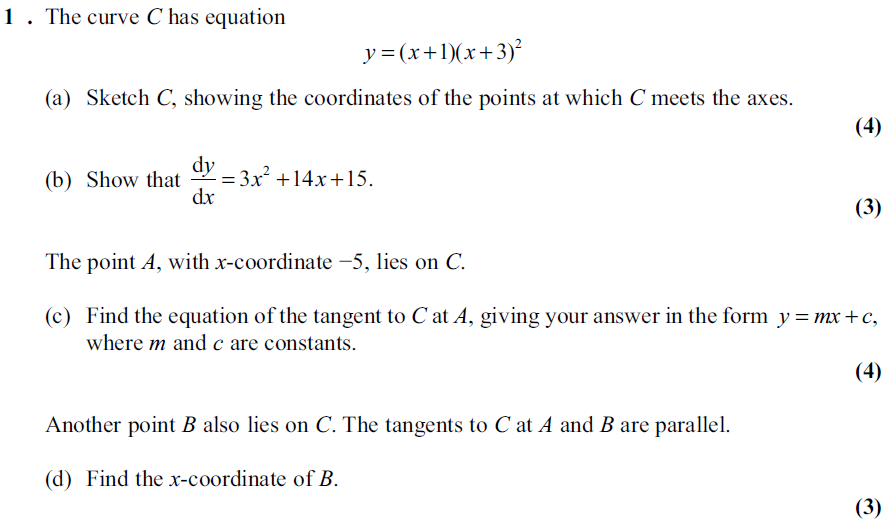 [Jan 2012 Q10]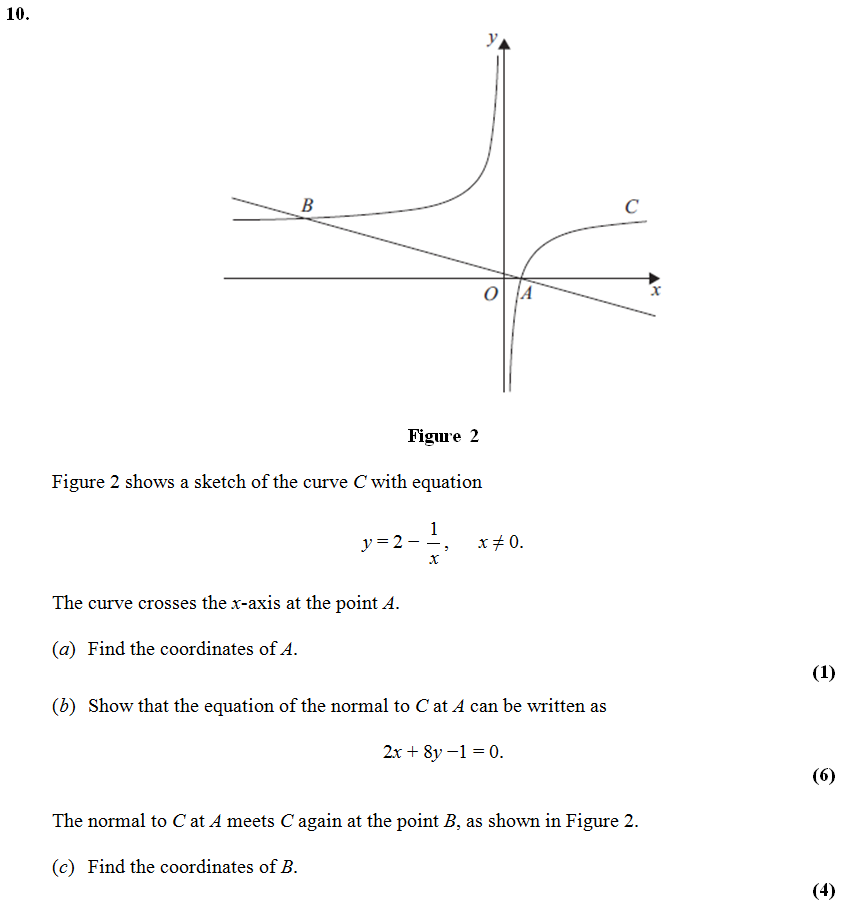  [Jan 2011 Q11] 11. 	The curve C has equationy =  –  +  + 30,          x > 0.(a)	Find . (4)(b) 	Show that the point P(4, –8) lies on C.(2)(c) 	Find an equation of the normal to C at the point P, giving your answer in the form ax + by + c = 0 , where a, b and c are integers.(6)